Work experience August 2013 - March 2016                       Manager JC “Kaspi Bank”, AstanaOctober 2014 - July 2015                          Tutor at Advanced Studies and Retraining Institute, PFURSeptember 2010 – January 2011               Technician, Astana Housing Department2013                                 Eurasian National University, Astana                                                Bachelor in Management, Economics and Business 2015                                      Peoples' Friendship University, Russia                                                MA in International Projects Management2016                                      Eurasian National University, Astana                                            MA in Management, Economics and BusinessAdditional Information• Computer literacy (MS Office Word, Excel, Power Point, Outlook, Publisher) advanced user. • Aims to work with professionals, find the practical application of knowledge and career path• Literacy. educability, responsibility, diligence, communicability, energetic. Ability to work in a team, analytical skills (to organize work in the team). • Hobbies: sport, High-Tech, scientific literature, foreign languages music• Strong speaking and writing skills. • Presentation skills. • Languages: Russian – fluent speaker; English – Intermediate; Kazakh – fluent speaker; Turkish – fluent; Uzbek – native. 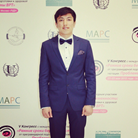     Komilzhon Tashmetov    Komilzhon Tashmetov    Male, born on 19 November 1991    + (8 702) 259 – 33 - 66    komil_101_91@mail.ru – preferred method of communication     Reside in: Astana    Citizenship: Kazakhstan Education 